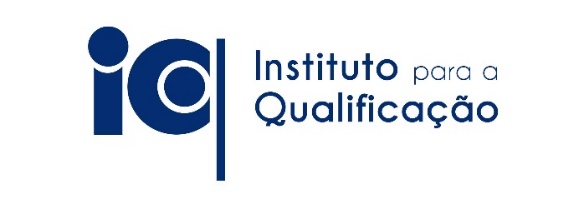 OFERTA FORMATIVA - 2023/2024CURSO PROFISSIONAL DE TÉCNICO/A DE DESPORTODestinatários: jovens entre os 15 e os 23 anosHabilitação Escolar (para entrar): 9º ano de escolaridade e/ou frequência do ensino secundário, ou titulares de habilitação equivalenteData de Início: setembro 2023Horário: diurnoDuração: 3 anosApoios: transporte, alimentação e seguro de acidentes pessoaisCusto da Matrícula: 40 euros (por ano letivo), com idade igual ou superior a 18 anos (os beneficiários de RSI estão isentos do pagamento)Certificação (quando conclui): Escolar e Profissional (12º ano de escolaridade - nível 4)Local de Formação: Escola Profissional Dr. Francisco FernandesSaída Profissional: Participar no planeamento, na organização e no desenvolvimento do treino de modalidades desportivas, individuais ou coletivas, bem como organizar e dinamizar atividades físicas e desportivas em contexto de ocupação de tempos livres, animação e lazer.Consulta o folheto e inscreve-te! Carga horária para os 3 anos letivos:Componente de Formação Sociocultural- Português – 320 h- Língua Estrangeira I, II ou III – 220 h                                                   - Área de Integração – 220 h                                                                             - Tecnologias da Informação e Comunicação – 100 h                                  - Educação Física – 140 hComponente de Formação Científica - Matemática – 200 h- Estudo do Movimento – 200 h- Psicologia – 100 h	Componente de Formação TecnológicaUFCD’s(1) (Pedagogia do Desporto; Didática do Desporto; O Corpo Humano – Nutrição e Doping; Teoria e Metodologia do Treino Desportivo; Ética e Deontologia no Desporto; Atividade Física em Populações Especiais; etc.) – 1200 hUnidades de Formação de Curta Duração.Formação em Contexto de Trabalho – 600 hTotal de horas: 3300 hEducação Moral e Religiosa(a) – 81 hDisciplina de oferta obrigatória e de frequência facultativa.Para mais informações, por favor contacte:Telefone: (+351) 291 701 090 / (+351) 963 591 287Linha Verde: 800 201 913E-mail: geral.iq@edu.madeira.gov.pt